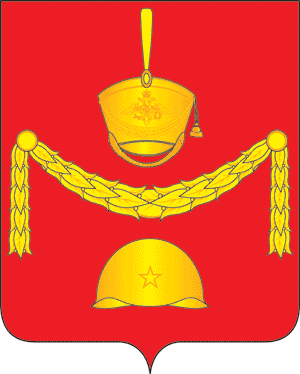 СОВЕТ ДЕПУТАТОВПОСЕЛЕНИЯ РОГОВСКОЕ В ГОРОДЕ МОСКВЕРЕШЕНИЕ  ____________№______________	В соответствии с Федеральным законом от 06.10.2003 № 131-ФЗ «Об общих принципах организации местного самоуправления в Российской Федерации, Законом города Москвы от 06.11.2002 № 56 «Об организации местного самоуправления в городе Москве», Уставом поселения Роговское Совет депутатов поселения Роговское РЕШИЛ:1.  Отменить решение Совета депутатов поселения Роговское в городе Москве от 20.08.2015 № 12/13 «Об утверждении администрации поселения Роговское уполномоченным органом».2.  Настоящее решение вступает в силу со дня его принятия. 3. Опубликовать настоящее решение в бюллетене «Московский муниципальный вестник» и разместить на официальном сайте администрации поселения Роговское в информационно телекоммуникационной сети «Интернет».4. Контроль за выполнением настоящего решения возложить на главу поселения Роговское в городе Москве Вдовину О.А.Глава поселения Роговское                                                                   О.А. Вдовина ЛИСТ СОГЛАСОВАНИЯПроект решения Совета депутатов поселения Роговское от ____________2023 г. № _____ «Об отмене решения Совета депутатов поселения Роговское в городе Москве от 20.08.2015 № 12/13 «Об утверждении администрации поселения Роговское уполномоченным органом»».Об отмене решения Совета депутатовпоселения Роговское в городе Москвеот 20.08.2015 № 12/13Ф.И.ОДата согласованияРезультат согласования/ подписьЗамечания/КомментарииРазработчик проекта:Главный специалист службы правового обеспеченияГригорьева Т.В.